Rally Sign-In Problem Signed into Rally AA, I get this: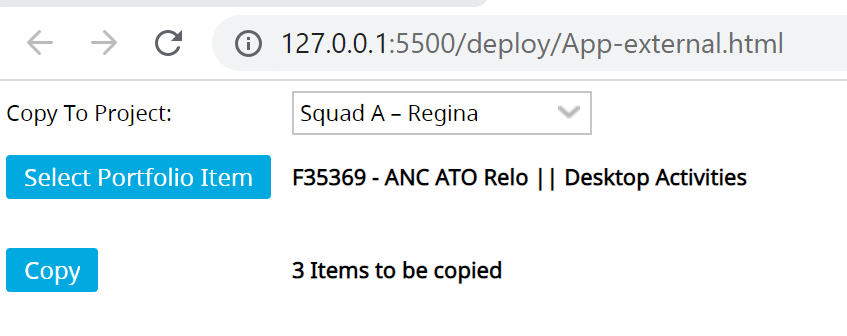 This is one of my AA Portfolio features – so I believe I am in the AA Rally areaIf I NOT signed into Rally AA, I only get the Sign In dialogue boxBelow is what I get when signed into Rally via the AA credentialsFireFox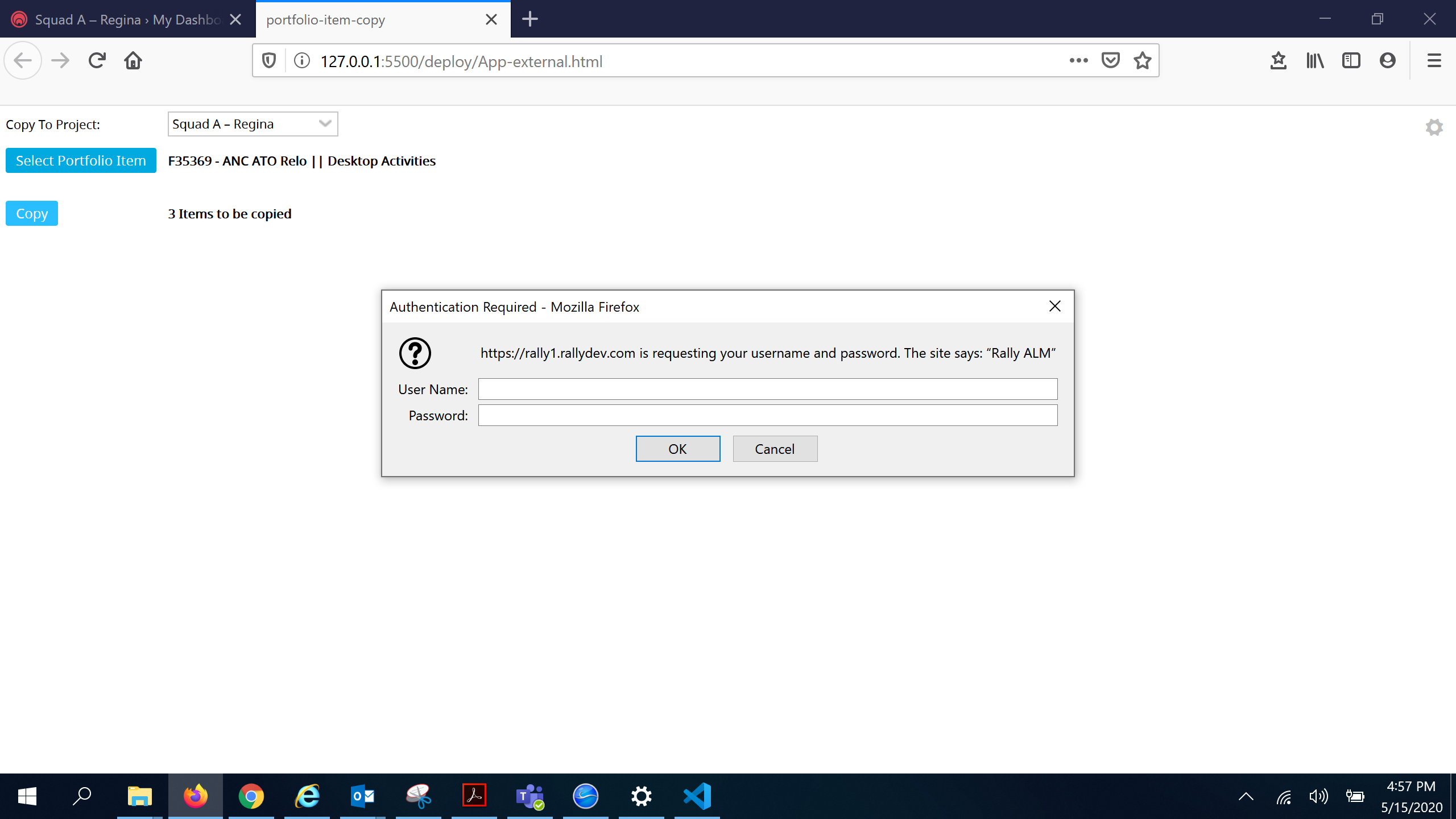 Chrome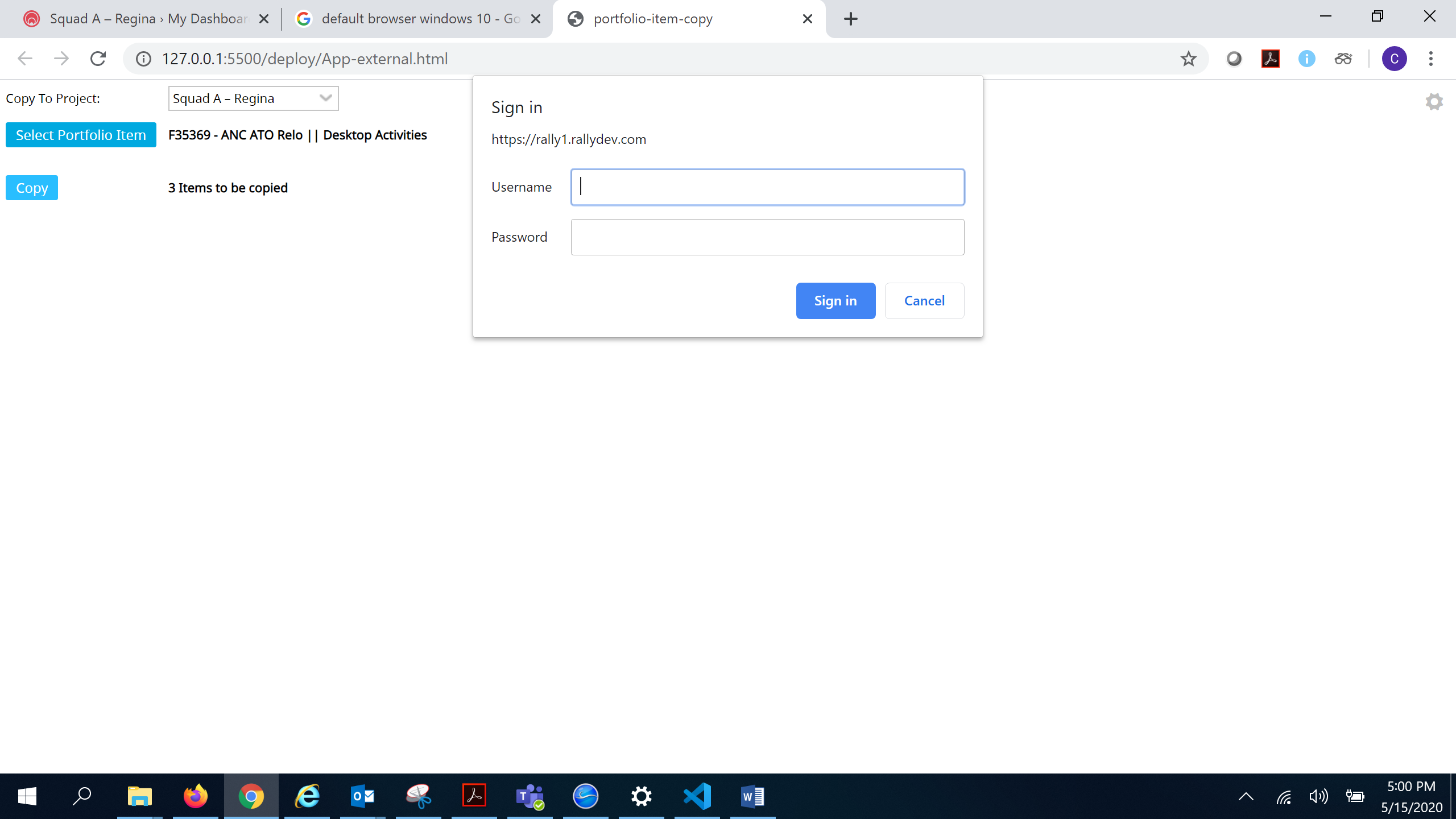 I have tried all combination of Username and passwordAA usernameRally usernameWhat is triggering this sine dialogue boxIs it needed as I am signed into AA Rally